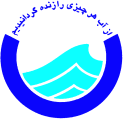 اینجانب ..............................................................  مدیر عامل شرکت پیمانکاری .................................................... با اطلاع کامل از شرایط ، اسناد و مدارک HSE قرارداد شماره ............................... مربوط به پروژه .......................................................................................................... و به شرح ذیل که جزء لاینفک این قرارداد میباشد متعهد میگردم بدون هیچگونه اعتراضی ضمن پذیرش و تأئید آن نسبت به رعایت و انجام مفاد این اسناد و مدارک بطور کامل اقدام نمایم .ردیفشرح سند/مدرکنام/مهر /امضاء پیمانکارتوضیحات1تعهدات و شرح وظائف پیمانکاران در رعایت ایمنی و راهبری HSE پروژه های اجرائی ابلاغیه به شماره 22025-1 مورخ 31/1/1395 آبفای خوزستانجزء لاینفک اسناد مناقصه و قرارداد بوده و شامل 47 صفحه میباشدودر سایت abfakz.ir  یا از طریق مدیریت ایمنی  آبفا خوزستان قابل دسترسی است.2شرح وظائف مهندسین مشاور آب و فاضلاب در حوزه HSE پروژه ها ابلاغیه شماره20870-1مورخه 11/12/1395 آبفای خوزستانجزء لاینفک اسناد مناقصه و قرارداد بوده و شامل 45 صفحه میباشدودر سایت abfakz.ir یا از طریق مدیریت ایمنی  آبفا خوزستان قابل دسترسی است.3مدارک و اسناد HSE مرتبط با طراحی پروژه ارائه شده توسط مشاور پروژهدر اسناد مناقصه و قرارداد لحاظ و کلیه صفحات آن توسط پیمانکار مهر و امضاء شود.4مدارک و اسناد HSE مرتبط با اجرای پروژه  ارائه شده توسط مشاور پروژهدر اسناد مناقصه و قرارداد لحاظ و کلیه صفحات آن توسط پیمانکار مهر و امضاء شود.5سند نهائی HSE PLAN  اجرایی پروژه که توسط پیمانکار طراحی و ارائه میشود و باید به تأئید مشاور و کارفرما برسد.پیمانکار متعهد به طراحی و ارائه این سند به کارفرما پس از ابلاغ  برنده مناقصه وقرارداد و قبل از تجهیز کارگاه می باشد.6آئین نامه جرائم ایمنی پیمانکاران ابلاغیه شماره 167771/1 مورخه29/7/1392 آبفای خوزستانجزء لاینفک اسناد مناقصه و قرارداد بوده و شامل 12صفحه میباشد ودرتعهدات و شرح وظائف پیمانکار (ایتم 1) وجود دارد.ضمنا جرائم نسبت به تاریخ ابلاغ آن تعدیل وافزایش میابد